          《在线课堂》学习单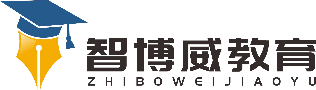           班级               姓名           单元英语六年级下册 Unit 5  Being Helping课题U5单词温故知新看图选词填空。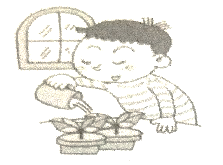 1.A: Is he              ?   B: Yes, he is.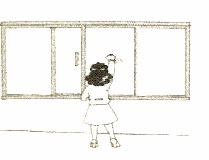 2.A: What is she doing?                B: She is               .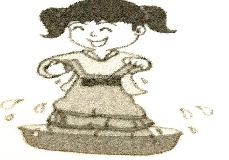 3.A: Are you                 ?      B: Yes, I am.自主攀登中英文匹配。稳中有升看图，完成对话。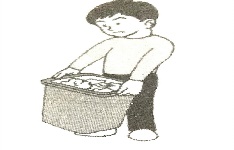 1. -Can you                the trash?
Because I heard someone knocking at the door
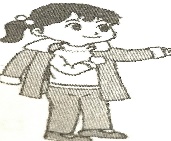 2. –Don’t forget to               your coat.- OK.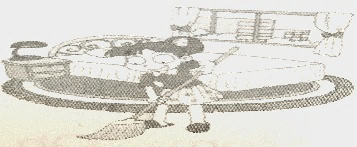 3. –What did you do yesterday?I                the room.说句心里话